 							3/70843503/2023DĚTSKÝ  DOMOV  a  ŠKOLNÍ JÍDELNA   Benešov, Racek 1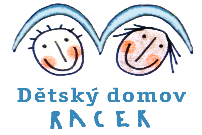 tel.: XXXXXXXXX          tel.: XXXXXXXX         e-mail: XXXXXXXXIČO: 70843503									Perfecta, spol. s r. o,.									Čechova 2123256 01 Benešov
---------------------------------Věc: celororoční objednávka pro rok 2023Objednáváme celkový sortimetnt zboží dle vlastního výběru a potřeby v roce 2023.Odebrané zboží v roce 2023 nepřekročí částku 100.000,- Kč bez DPH.Pravidla nákupu: Zboží smí nakupovat jen referent majetkové správy a údržbář dětského domovaNakupující se prokáže unikátním přiděleným kódem od prodejce a IČO organizaceKupující podepíše dodací list, jednu kopii odevzdá v kanceláři dětského domovaPo odebrání zboží bude zaslán daňový doklad k zaplacení na adresu Dětský domov a Škloní jídelna, Benešov, Racek 1Vypracovala: xxxxxxxxxxxxxxx                   xxxxxxxxxxxxxxxxxxxx                                                                                   Mgr. Hana Urbanová								ředitelkaRacek 03.1. 2023